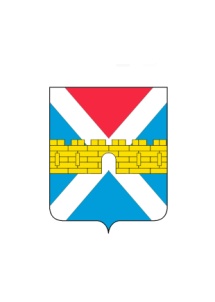 АДМИНИСТРАЦИЯ  КРЫМСКОГО  ГОРОДСКОГО  ПОСЕЛЕНИЯ КРЫМСКОГО РАЙОНАПОСТАНОВЛЕНИЕ   от 15.06.2012                                                                                                                     № 532город КрымскО внесении изменений в постановление администрации Крымского городского поселения Крымского района от 22 октября 2010 года №1261 «О комиссии по соблюдению требований к служебному поведению муниципальных  служащих и урегулированию конфликта интересов»              В связи с кадровыми перестановками  в администрации Крымского городского поселения Крымского района ПОСТАНОВЛЯЮ:           1. Внести в приложение №2 «Состав   комиссии по соблюдению требований к служебному поведению муниципальных служащих и урегулированию конфликта интересов в администрации Крымского городского поселения Крымского района» к постановлению администрации Крымского городского поселения Крымского района от 22 октября 2010 года №1261 «О комиссии по соблюдению требований к служебному поведению муниципальных служащих и урегулированию конфликта интересов»  следующие изменения:    1) фамилию «Руденко Ю.Н.» заменить фамилией «Кропачев А.Г.»;    2) после фамилии «Мироненко А.И.» слова «ведущий специалист» заменить словами «начальник».      2. Сектору по общим вопросам (Колесник) опубликовать настоящее постановление в газете «Призыв». 3. Сектору по организации работы Совета и связи со средствами массовой информации (Абрамова) разместить настоящее постановление на официальном сайте администрации Крымского городского поселения Крымского района в сети Интернет.    4. Контроль за выполнением настоящего постановления оставляю за собой.     5. Постановление вступает в силу со дня его официального опубликования.Глава Крымского  городскогопоселения  Крымского района                                                     В.М.Улановский 